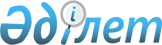 О внесении изменений и дополнений в решение районного маслихата от 24 декабря 2010 года № 243 "О бюджете Каргалинского района на 2011-2013 годы"
					
			С истёкшим сроком
			
			
		
					Решение маслихата Каргалинского района Актюбинской области от 26 апреля 2011 года № 288. Зарегистрировано Управлением юстиции Каргалинского района Актюбинской области 10 мая 2011 года № 3-6-122. Утратило силу в связи с истечением срока применения - (письмо маслихата Каргалинского района Актюбинской области от 4 мая 2012 года № 03-14/68).
      Сноска. Утратило силу в связи с истечением срока применения - (письмо маслихата Каргалинского района Актюбинской области от 04.05.2012 № 03-14/68).
      В соответствии с пунктом 1 статьи 6 Закона Республики Казахстан от 23 января 2001 года № 148 "О местном государственном управлении и самоуправлении в Республике Казахстан", пункта 2 статьи 9, подпункта 4 пункта 2 статьи 106 Бюджетного кодекса Республики Казахстан от 4 декабря 2008 года № 95-IV и в целях реализации решения областного маслихата от 13 апреля 2011 года № 386 "О внесении изменений и дополнений в решение областного маслихата от 13 декабря 2010 года № 333 "Об областном бюджете на 2011-2013 годы" районный маслихат РЕШАЕТ:
      Внести в решение районного маслихата "О бюджете Каргалинского района на 2011-2013 годы" от 24 декабря 2010 года № 243 (зарегистрировано в реестре Государственной регистрации нормативных правовых актов № 3-6-114, опубликовано за № 4-5 от 20 января 2011 года в районной газете "Қарғалы") следующие изменения и дополнения:
      1) в пункте 1:
      в подпункте 1):
      доходы цифры "2 518 572" заменить цифрами "2 519 461,7",
      в том числе:
      по поступлениям трансфертов
      цифры "2 113 557" заменить цифрами "2 114 446,7";
      в подпункте 2):
      затраты цифры "2 574 788,7" заменить цифрами "2 575 678,4".
      2) в пункте 7-1:
      в абзаце 1 цифры "12 385" заменить цифрами "12 136".
      3) в пункте 9:
      в абзаце 1 цифры "9 315" заменить цифрами "10 318".
      дополнить абзацем 8 следующего содержания:
      "135,7 тысяч тенге – на выплату единовременной материальной помощи инвалидам и участникам Великой Отечественной войны".
      4) приложения 1 и 5 к указанному решению изложить в редакции согласно приложениям 1 и 2 к настоящему решению.
      2. Настоящее решение вводится в действие с 1 января 2011 года.
      Приложение 1
      к решению районного маслихата
      от 26 апреля 2011 г. № 288 Бюджет Каргалинского района на 2011 год Перечень
бюджетных программ аульных (сельских) округов на 2011 год
      продолжение таблицы
					© 2012. РГП на ПХВ «Институт законодательства и правовой информации Республики Казахстан» Министерства юстиции Республики Казахстан
				
Председатель
Секретарь
сессии районного маслихата
районного маслихата
А.Бахонов
Ж.Кульманов
Категория
Категория
Категория
Категория
Сумма, тыс.тенге
Класс
Класс
Класс
Сумма, тыс.тенге
Подкласс
Подкласс
Сумма, тыс.тенге
Наименование
Сумма, тыс.тенге
I.Доходы
2519461,7
1
Налоговые поступления
376385
1
01
Подоходный налог
169725
1
01
2
Индивидуальный подоходный налог
169725
1
03
Социальный налог
130562
1
03
1
Социальный налог
130562
1
04
Hалоги на собственность
65406
1
04
1
Hалоги на имущество
36274
1
04
3
Земельный налог
8761
1
04
4
Hалог на транспортные средства
16770
1
04
5
Единый земельный налог
3601
1
05
Внутренние налоги на товары, работы и услуги
7048
1
05
2
Акцизы
790
1
05
3
Поступления за использование природных и других ресурсов
3816
1
05
4
Сборы за ведение предпринимательской и профессиональной деятельности
2322
1
07
5
Налог на игорный бизнес
120
1
08
Обязательные платежи, взимаемые за совершение юридически значимых действий и (или) выдачу документов уполномоченными на то государственными органами или должностными лицами
3644
1
08
1
Государственная пошлина
3644
2
Неналоговые поступления
24970
2
01
Доходы от государственной собственности
8923
2
01
5
Доходы от аренды имущества, находящегося в государственной собственности
8923
2
06
Прочие неналоговые поступления
16047
2
06
1
Прочие неналоговые поступления
16047
3
Поступления от продажи основного капитала
3660
3
03
Продажа земли и нематериальных активов
3660
3
03
1
Продажа земли
3660
4
Поступления трансфертов 
2114446,7
4
02
Трансферты из вышестоящих органов государственного управления
2114446,7
4
02
2
Трансферты из областного бюджета
2114446,7
Функциональная группа
Функциональная группа
Функциональная группа
Функциональная группа
Функциональная группа
Сумма, тыс.тенге
Функциональная подгруппа
Функциональная подгруппа
Функциональная подгруппа
Функциональная подгруппа
Сумма, тыс.тенге
Администратор бюджетных программ
Администратор бюджетных программ
Администратор бюджетных программ
Сумма, тыс.тенге
Программа
Программа
Сумма, тыс.тенге
Наименование
Сумма, тыс.тенге
II. Затраты
2575678,4
01
Государственные услуги общего характера
150297
01
1
Представительные, исполнительные и другие органы, выполняющие общие функции государственного управления
115737
01
1
112
Аппарат маслихата района (города областного значения)
14178
01
1
112
001
Услуги по обеспечению деятельности маслихата района (города областного значения)
14178
01
1
122
Аппарат акима района (города областного значения)
37116
01
1
122
001
Услуги по обеспечению деятельности акима района (города областного значения)
37116
01
1
123
Аппарат акима района в городе, города районного значения, поселка, аула (села), аульного (сельского) округа
64443
01
1
123
001
Услуги по обеспечению деятельности акима района в городе, города районного значения, поселка, аула (села), аульного (сельского) округа
63799
01
1
123
022
Капитальные расходы государственных органов
644
2
Финансовая деятельность
23049
452
Отдел финансов района (города областного значения)
23049
452
001
Услуги по реализации государственной политики в области исполнения бюджета района (города областного значения) и управления коммунальной собственностью района (города областного значения)
15390
003
Проведение оценки имущества в целях налогообложения
450
004
Организация работы по выдаче разовых талонов и обеспечение полноты сбора сумм от реализации разовых талонов
1140
011
Учет, хранение, оценка и реализация имущества, поступившего в коммунальную собственность
6069
5
Планирование и статистическая деятельность
11511
476
Отдел экономики, бюджетного планирования и предпринимательства района (города областного значения)
11511
476
001
Услуги по реализации государственной политики в области формирования, развития экономической политики, системы государственного планирования, управления района и предпринимательства (города областного значения)
11511
02
Оборона
15396
02
1
Военные нужды
1473
02
1
122
Аппарат акима района (города областного значения)
1473
02
1
122
005
Мероприятия в рамках исполнения всеобщей воинской обязанности
1473
2
Организация работы по чрезвычайным ситуациям
13923
122
Аппарат акима района (города областного значения)
13923
122
006
Предупреждение и ликвидация чрезвычайных ситуаций масштаба района (города областного значения)
5301
007
Мероприятия по профилактике и тушению степных пожаров районного (городского) масштаба, а также пожаров в населенных пунктах, в которых не созданы органы государственной противопожарной службы
8622
03
Общественный порядок, безопасность, правовая, судебная, уголовно-исполнительная деятельность
582
03
1
Правоохранительная деятельность
582
458
Отдел жилищно-коммунального хозяйства, пассажирского транспорта и автомобильных дорог района (города областного значения)
582
458
021
Обеспечение безопасности дорожного движения в населенных пунктах
582
04
Образование
1234992,9
04
1
Дошкольное воспитание и обучение
155715
471
Отдел образования, физической культуры и спорта района (города областного значения)
155715
471
003
Обеспечение деятельности организаций дошкольного воспитания и обучения
146269
025
Увеличение размера доплаты за квалификационную категорию учителям школ и воспитателям дошкольных организаций образования
9446
2
Начальное, основное среднее и общее среднее образование
1054964
2
123
Аппарат акима района в городе, города районного значения, поселка, аула (села), аульного (сельского) округа
1599
2
123
005
Организация бесплатного подвоза учащихся до школы и обратно в аульной (сельской) местности
1599
471
Отдел образования, физической культуры и спорта района (города областного значения)
1053365
471
004
Общеобразовательное обучение
1011115
471
005
Дополнительное образование для детей и юношества
42250
9
Прочие услуги в области образования
24313,9
471
Отдел образования, физической культуры и спорта района (города областного значения)
24313,9
471
008
Информатизация системы образования в государственных учреждениях образования района (города областного значения)
6236,9
471
009
Приобретение и доставка учебников, учебно-методических комплексов для государственных учреждений образования района (города областного значения)
4757
471
010
Проведение школьных олимпиад, внешкольных мероприятий и конкурсов районного (городского) масштаба
3355
020
Ежемесячные выплаты денежных средств опекунам (попечителям) на содержание ребенка сироты (детей-сирот), и ребенка (детей), оставшегося без попечения родителей
8165
021
Внедрение системы электронного обучения в организациях среднего и технического профессионального образования 
0
022
Обеспечение доступа организаций образования доступа к сети Интернет 
0
023
Обеспечение оборудованием, программным обеспечением детей-инвалидов, обучающихся на дому
1800
05
Здравоохранение
161
9
Прочие услуги в области здравоохранения
161
9
123
Аппарат акима района в городе, города районного значения, поселка, аула (села), аульного (сельского) округа
161
9
123
002
Организация в экстренных случаях доставки тяжелобольных людей до ближайшей организации здравоохранения, оказывающей врачебную помощь
161
06
Социальная помощь и социальное обеспечение
143699,5
2
Социальная помощь
128149,5
2
123
Аппарат акима района в городе, города районного значения, поселка, аула (села), аульного (сельского) округа
8725
2
123
003
Оказание социальной помощи нуждающимся гражданам на дому
8725
451
Отдел занятости и социальных программ района (города областного значения)
119424,5
451
002
Программа занятости
34767,8
004
Оказание социальной помощи на приобретение топлива специалистам здравоохранения, образования, социального обеспечения, культуры и спорта в сельской местности в соответствии с законодательством Республики Казахстан
1104
005
Государственная адресная социальная помощь
412
006
Жилищная помощь
16000
007
Социальная помощь отдельным категориям нуждающихся граждан по решениям местных представительных органов
52150,7
016
Государственные пособия на детей до 18 лет
7000
017
Обеспечение нуждающихся инвалидов обязательными гигиеническими средствами и предоставление услуг специалистами жестового языка, индивидуальными помощниками в соответствии с индивидуальной программой реабилитации инвалида
1574
023
Обеспечение деятельности центров занятости
6416
9
Прочие услуги в области социальной помощи и социального обеспечения
15550
451
Отдел занятости и социальных программ района (города областного значения)
15550
451
001
Услуги по реализации государственной политики на местном уровне в области обеспечения занятости и реализации социальных программ для населения
14115
011
Оплата услуг по зачислению, выплате и доставке пособий и других социальных выплат
1435
07
Жилищно-коммунальное хозяйство
209333
07
1
Жилищное хозяйство
81132
458
Отдел жилищно-коммунального хозяйства, пассажирского транспорта и автомобильных дорог района (города областного значения)
2500
003
Организация сохранения государственного жилищного фонда
2500
466
Отдел архитектуры, градостроительства и строительства района (города областного значения)
78632
466
003
Строительство жилья государственного коммунального жилищного фонда
35299
466
004
Развитие и обустройство инженерно-коммуникационной инфраструктуры
43333
2
Коммунальное хозяйство
98939
123
Аппарат акима района в городе, города районного значения, поселка, аула (села), аульного (сельского) округа
14539
123
014
Организация водоснабжения населенных пунктов
14539
458
Отдел жилищно-коммунального хозяйства, пассажирского транспорта и автомобильных дорог района (города областного значения)
33400
458
012
Функционирование системы водоснабжения и водоотведения
10010
458
026
Организация эксплуатации тепловых сетей, находящихся в коммунальной собственности районов (городов областного значения)
10390
028
Развитие коммунального хозяйства
13000
466
Отдел архитектуры, градостроительства и строительства района (города областного значения)
51000
466
005
Развитие коммунального хозяйства
51000
3
Благоустройство населенных пунктов
29262
3
123
Аппарат акима района в городе, города районного значения, поселка, аула (села), аульного (сельского) округа
18019
3
123
008
Освещение улиц населенных пунктов
8607
3
123
009
Обеспечение санитарии населенных пунктов
3144
3
123
011
Благоустройство и озеленение населенных пунктов
6268
458
Отдел жилищно-коммунального хозяйства, пассажирского транспорта и автомобильных дорог района (города областного значения)
10318
458
018
Благоустройство и озеленение населенных пунктов
10318
466
Отдел архитектуры, градостроительства и строительства района (города областного значения)
925
458
007
Развитие благоустройства городов и населенных пунктов
925
08
Культура, спорт, туризм и информационное пространство
124140,4
08
1
Деятельность в области культуры
71509
455
Отдел культуры и развития языков района (города областного значения)
71509
455
003
Поддержка культурно-досуговой работы
71509
2
Спорт
1288
471
Отдел образования, физической культуры и спорта района (города областного значения)
1288
471
014
Проведение спортивных соревнований на районном (города областного значения) уровне
625
471
015
Подготовка и участие членов сборных команд района (города областного значения) по различным видам спорта на областных спортивных соревнованиях
663
3
Информационное пространство
39702
455
Отдел культуры и развития языков района (города областного значения)
30616
455
006
Функционирование районных (городских) библиотек
29816
455
007
Развитие государственного языка и других языков народа Казахстана
800
456
Отдел внутренней политики района (города областного значения)
9086
456
002
Услуги по проведению государственной информационной политики через газеты и журналы 
8086
456
005
Услуги по проведению государственной информационной политики через телерадиовещание
1000
9
Прочие услуги по организации культуры, спорта, туризма и информационного пространства
11641,4
455
Отдел культуры и развития языков района (города областного значения)
5715,4
455
001
Услуги по реализации государственной политики на местном уровне в области развития языков и культуры
5715,4
456
Отдел внутренней политики района (города областного значения)
5926
456
001
Услуги по реализации государственной политики на местном уровне в области информации, укрепления государственности и формирования социального оптимизма граждан
5626
003
Реализация региональных программ в сфере молодежной политики
300
10
Сельское, водное, лесное, рыбное хозяйство, особо охраняемые природные территории, охрана окружающей среды и животного мира, земельные отношения
591149,5
10
1
Сельское хозяйство
12651,5
474
Отдел сельского хозяйства и ветеринарии района (города областного значения)
9731
474
001
Услуги по реализации государственной политики на местном уровне в сфере сельского хозяйства и ветеринарии 
9731
476
Отдел экономики, бюджетного планирования и предпринимательства района (города областного значения)
2920,5
476
099
Реализация мер социальной поддержки специалистов социальной сферы сельских населенных пунктов за счет целевого трансферта из республиканского бюджета
2920,5
2
Водное хозяйство
560966
458
Отдел жилищно-коммунального хозяйства, пассажирского транспорта и автомобильных дорог района (города областного значения)
6000
458
025
Развитие системы водоснабжения
6000
466
Отдел архитектуры, градостроительства и строительства района (города областного значения)
554966
466
012
Развитие системы водоснабжения
554966
6
Земельные отношения
5582
463
Отдел земельных отношений района (города областного значения)
5582
463
001
Услуги по реализации государственной политики в области регулирования земельных отношений на территории района (города областного значения)
5582
9
Прочие услуги в области сельского, водного, лесного, рыбного хозяйства, охраны окружающей среды и земельных отношений
11950
474
Отдел сельского хозяйства и ветеринарии района (города областного значения)
11950
474
013
Проведение противоэпизоотических мероприятий
11950
11
Промышленность, архитектурная, градостроительная и строительная деятельность
7498
2
Архитектурная, градостроительная и строительная деятельность
7498
466
Отдел архитектуры, градостроительства и строительства района (города областного значения)
7498
466
001
Услуги по реализации государственной политики в области строительства, улучшения архитектурного облика городов, районов и населенных пунктов области и обеспечению рационального и эффективного градостроительного освоения территории района (города областного значения)
7498
12
Транспорт и коммуникации
71377
12
1
Автомобильный транспорт
71377
12
1
123
Аппарат акима района в городе, города районного значения, поселка, аула (села), аульного (сельского) округа
4550
12
1
123
013
Обеспечение функционирования автомобильных дорог в городах районного значения, поселках, аулах (селах), аульных (сельских) округах
4550
458
Отдел жилищно-коммунального хозяйства, пассажирского транспорта и автомобильных дорог района (города областного значения)
66827
458
023
Обеспечение функционирования автомобильных дорог
66827
13
Прочие
26649,6
3
Поддержка предпринимательской деятельности и защита конкуренции
857
476
Отдел экономики, бюджетного планирования и предпринимательства района (города областного значения)
857
476
005
Поддержка предпринимательской деятельности
857
9
Прочие
25792,6
451
Отдел занятости и социальных программ района (города областного значения)
2340
452
022
Поддержка частного предпринимательства в рамках программы "Дорожная карта бизнеса - 2020"
2340
452
Отдел финансов района (города областного значения)
1605
452
012
Резерв местного исполнительного органа района (города областного значения) 
1605
458
Отдел жилищно-коммунального хозяйства, пассажирского транспорта и автомобильных дорог района (города областного значения)
6276
458
001
Услуги по реализации государственной политики на местном уровне в области жилищно-коммунального хозяйства, пассажирского транспорта и автомобильных дорог 
6276
471
Отдел образования, физической культуры и спорта района (города областного значения)
15571,6
471
001
Услуги по обеспечению деятельности отдела образования, физической культуры и спорта
15571,6
15
Трансферты
402,5
1
Трансферты
402,5
452
Отдел финансов района (города областного значения)
402,5
476
006
Возврат неиспользованных (недоиспользованных) целевых трансфертов
402,5
Функциональная группа
Функциональная группа
Функциональная группа
Функциональная группа
Функциональная группа
Сумма, тыс.тенге
Функциональная подгруппа
Функциональная подгруппа
Функциональная подгруппа
Функциональная подгруппа
Сумма, тыс.тенге
Администратор бюджетных программ
Администратор бюджетных программ
Администратор бюджетных программ
Сумма, тыс.тенге
Программа
Программа
Сумма, тыс.тенге
Наименование
Сумма, тыс.тенге
III. Чистое бюджетное кредитование 
16913
Бюджетные кредиты
17804
10
Сельское, водное, лесное, рыбное хозяйство, особо охраняемые природные территории, охрана окружающей среды и животного мира, земельные отношения
17804
10
1
Сельское хозяйство
17804
10
1
476
Отдел экономики, бюджетного планирования и предпринимательства района (города областного значения)
17804
004
Бюджетные кредиты для реализации мер социальной поддержки специалистов социальной сферы сельских населенных пунктов
17804
Категория
Категория
Категория
Категория
Сумма тыс. тенге
Класс
Класс
Класс
Сумма тыс. тенге
Подкласс
Подкласс
Сумма тыс. тенге
Наименования
Сумма тыс. тенге
5
Погашение бюджетных кредитов
891
01
Погашение бюджетных кредитов
891
1
Погашение бюджетных кредитов, выданных из государственного бюджета
891
Функциональная группа
Функциональная группа
Функциональная группа
Функциональная группа
Функциональная группа
Сумма тыс. тенге
Функциональная подгруппа
Функциональная подгруппа
Функциональная подгруппа
Функциональная подгруппа
Сумма тыс. тенге
Администратор бюджетных программ 
Администратор бюджетных программ 
Администратор бюджетных программ 
Сумма тыс. тенге
Программа
Программа
Сумма тыс. тенге
Наименование
Сумма тыс. тенге
IV. Сальдо по операциям с финансовыми активами
0
Приобретение финансовых активов
0
13
Прочие 
0
9
Прочие 
0
452
Отдел финансов района (города областного значения)
0
014
Формирование или увеличение уставного капитала юридических лиц
0
V. Дефицит бюджета 
-73129,7
VI. Финансирование дефицита( использование профицита) бюджета
73129,7
Категория
Категория
Категория
Категория
Сумма тыс. тенге
Класс
Класс
Класс
Сумма тыс. тенге
Подкласс
Подкласс
Сумма тыс. тенге
Наименования
Сумма тыс. тенге
7
Поступление займов
17804
01
Внутренние государственные займы
17804
2
Договора займа
17804
Функциональная группа
Функциональная группа
Функциональная группа
Функциональная группа
Функциональная группа
Сумма тыс. тенге
Функциональная подгруппа
Функциональная подгруппа
Функциональная подгруппа
Функциональная подгруппа
Сумма тыс. тенге
Администратор бюджетных программ 
Администратор бюджетных программ 
Администратор бюджетных программ 
Сумма тыс. тенге
Программа
Программа
Сумма тыс. тенге
Наименование
Сумма тыс. тенге
16
Погашение займов
891
16
1
Погашение займов
891
16
1
452
Отдел финансов района (города областного значения)
891
16
1
452
008
Погашение долга местного исполнительного органа перед вышестоящим бюджетом
891
Категория
Категория
Категория
Категория
Сумма тыс. тенге
Класс
Класс
Класс
Сумма тыс. тенге
Подкласс
Подкласс
Сумма тыс. тенге
Наименования
Сумма тыс. тенге
8
Используемые остатки бюджетных средств
56216,7
01
Остатки бюджетных средств
56216,7
1
Свободные остатки бюджетных средств
56216,7Приложение 2
к решению районного маслихата
от 26 апреля 2011 года № 288
001
022
002
003
005
Наименование аульных (сельских) округов
Услуги пообеспечению деятельности акима района в городе, города районного значения, поселка, аула (села), аульного (сельского) округа
Капитальные расходы государственных органов
Организация в экстренных случаях доставки тяжелобольных людей до ближайшей организации здравоохранения, оказывающей врачебную помощь
Оказаниесоциальной помощи нуждающимся гражданам на дому
Организация бесплатного подвоза учащихся до школы и обратно в аульной (сельской) местности
Алимбетовский сельский округ
6860
34
32
574
96
Ащелисайский сельский округ
8291
260
0
1728
0
Велиховский сельский округ
6477
27
0
0
Кос-Истекский сельских округ
7809
350
0
1648
0
Кемпирсайский с/округ
7187
16
598
264
Сельский округ Бадамша
11552
0
3688
615
Желтауский сельский округ
8719
50
489
143
Степной сельский округ
6904
36
0
481
Итого
63799
644
161
8725
1599
008
009
011
013
014
Всего
Наименование аульных (сельских) округов
Освещение улиц населенных пунктов
Обеспечение санитарии населенных пунктов
Благоустройство и озеленение населенных пунктов
Обеспечение функционирования автомобильных дорог в городах районного значения, поселках, аулах (селах), аульных (сельских) округах
Организация водоснабжения населенных пунктов
Алимбетовский сельский округ
1493
63
225
0
1326
10703
Ащелисайский сельский округ
633
183
438
0
2000
13533
Велиховский сельский округ
550
107
402
0
1373
8936
Кос-Истекский сельских округ
1086
703
634
1070
0
13300
Кемпирсайский с/округ
536
64
271
0
3132
12068
Сельский округ Бадамша
2358
1670
2547
2980
0
25410
Желтауский сельский округ
951
160
1284
500
3723
16019
Степной сельский округ
1000
194
467
0
2985
12067
Итого
8607
3144
6268
4550
14539
112036,0